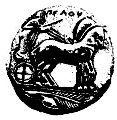 ΠΑΝΕΠΙΣΤΗΜΙΟ ΠΕΛΟΠΟΝΝΗΣΟΥΠΡΟΣ :Τη Διεύθυνση Ανθρώπινου Δυναμικού,Τμήμα Μελών Διοικητικού ΠροσωπικούΑ Ι Τ Η Σ ΗΘέμα: Χορήγηση αναρρωτικής άδειας με                υπεύθυνη δήλωση                                                                     ΔΗΛΩΣΗ ΑΣΘΕΝΕΙΑΣΒραχυχρόνια αναρρωτική άδεια που χορηγείται σύμφωνα με το άρθρο 55 του Υ.Κ με υπεύθυνη δήλωση, όπως ισχύει αλλά όχι συνεχόμενες.Επώνυμο:Όνομα:Πατρώνυμο:Κατηγορία/ Ειδικότητα                 ΥΕ/ ΔΕ/ ΤΕ/ ΠΕ Ιδιότητα:  ΜΟΝΙΜΟΣ/ Ι.Δ.Α.Χ.Υπηρεσία: Τηλέφωνα:Έλαβα γνώσηΟ/Η Προϊστάμενος/μένη*H δήλωση αυτή επέχει θέση Υπεύθυνης Δήλωσης κατά το Ν. 1599/86.Δηλώνω υπεύθυνα ότι λόγω ασθένειας δεν προσήλθα στην εργασία μου στις _____________________________________________             Ο/Η Αιτών/ούσα            _________________________Ημερομηνία, …../…../……….